Otázky a úkoly ke kapitole č. 1: „Definice, prevalence a diagnostika obezity“OTÁZKY:Proč mají muži fyziologicky nižší obsah tuku v těle než ženy?Které životní mezníky a etapy jsou rizikové pro rozvoj obezity?Jaké jsou zásady pro zjišťování tělesné hmotnosti obézního klienta?ÚKOLY:Diagnostika obezity, pomocí výpočtových metodVýpočet podle Queteletova indexu, známějšího jako Body Mass IndexPokud jste vybaveni kalkulátorem a chutí počítat, přistoupíme k samotnému výpočtu pomocí příkladu. Pro řešení použijte své vlastní hodnoty, které znáte, popřípadě se zvažte na osobní váze. (Možno použít fiktivní hodnoty)Příklad:Vaše tělesná výška (v):                                   ….. m                                        Skutečná (změřená) hmotnost (m):                ….. kgVýpočet:     Rozumějte: / = lomeno (dělení)hmotnost ………. kg/(výška v ………m)2Výsledný koeficient………….. srovnejte s koeficienty v následující tabulce, a vyhodnoťte svou tělesnou konstituci.Tabulka č. 1 Klasifikace obezity podle BMI Odpověď:Má tělesná konstituce spadá do pásma	……………………Výpočet dle Deurenbergovy rovnice, pomocí které lze odhadovat množství tuku v těle:Příklad:BMI (známe z předešlého výpočtu):Váš věk:Koeficient pro pohlaví:Přičemž věk je uveden v letech a pro pohlaví se dosazuje 1,0 pro muže a 0 pro ženy.Výpočet:	podíl tuku (%) = (1,2 x BMI) + (0,23 x věk) – (10,8 x pohlaví) – 5,4Odpověď:Podíl tuku v mém těle činí 	……………… %.Pro porovnání:Fyziologický obsah tuku v těle je:Ženy do 30%Muži do 20%Výpočet podle Brocova vzorceBrocův vzorec se dnes již využívá méně často, přesto je velmi rychlým orientačním ukazatelem. Při jeho využití je potřeba určité obezřetnosti, nehodí se univerzálně pro velké i malé lidi, protože s nárůstem výšky nemůže hmotnost stoupat pouze lineárně.Příklad:Vaše tělesná výška (v):                                   ….. cm                                        Výpočet:     optimální hmotnost v kg = (výška v cm – 100)Odpověď:Má optimální hmotnost činí ……………………...kg.Má skutečná (změřená) hmotnost činí: ……..….. kg.Rozdíl mezi skutečnou a optimální hmotností činí +………kg, navíc, nebo -……….kg schází.Výsledek je orientačním ukazatelem.Výpočet WHR indexuPomocí WHR se porovnává obvod pasu a boků. Koeficient vyšší než 1 u mužů a vyšší než 0,8 u žen již signalizoval vznik obezity. V dnešní době se již měří pouze obvod pasu, kdy se vyhodnocuje metabolické riziko, ve vazbě na tuk uložený v oblasti břicha.Úkol:Požádejte někoho, aby Vám umožnil změřit obvod svého pasu podle níže uvedené definice, nebo ať změří obvod Vašeho pasu.Obvod pasu – měřeno pásovou mírou (krejčovským metrem) v nejužším místě mezi hřebenem kosti kyčelní a posledním párem žeber. Pokud není takové místo pro obezitu viditelné, měří se v polovině vzdálenosti mezi lopatou kosti kyčelní a posledními žebry. Měřeno ve stoji spatném, břicho je uvolněné, paže zkříženy na prsou.Zápis naměřené hodnoty:     Obvod pasu:………..cmVyhodnocení metabolického rizika dle níže uvedených kritérií:Mé riziko metabolických poruch je…………………… .Ženy -  nad 80 cm mírné a nad 88 cm výrazné riziko metabolických poruch.Muži – nad 94 cm mírné a nad 102 cm výrazné riziko metabolických poruch. Otázky a úkoly ke kapitole č. 2:„Klasifikace obezity a její komplikace“Otázky:Proč je lepší řešit obezitu již v pásmu nadváhy?Vyjmenujte alespoň tři komplikace, které obezita způsobuje.Co to je sekundární obezita?Úkoly:Pojmenujte typy obezity na obrázku: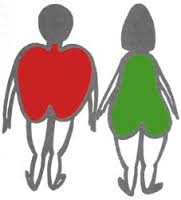 Otázky a úkoly ke kapitole č. 3: „Léčba obezity“Otázky:Co je to „jojo efekt“?Proč nesmí redukční dieta energeticky podhodnocovat bazální metabolismus?Které potraviny tvoří základ redukční diety?Která základní živina nebývá zpravidla v redukční dietě omezována?Úkoly:Výpočet bazálního výdeje energiePříklad:Podle následujícího vzorce vypočítáme tzv. bazální výdej energie (BVE)Vaše tělesná výška (v):			…… cm                                        Skutečná (změřená) hmotnost (m):		…… kgVěk:						…… rokyPohlaví:					muž		ženaVýpočet:     Ženy:  BVE (kJ/den) = 4,2 x (10 x hmotnost (kg) + 6,25 x výška (cm) – 5 x věk (roky) – 161)Muži:  BVE (kJ/den) = 4,2 x (10 x hmotnost (kg) + 6,25 x výška (cm) – 5 x věk (roky) + 5)Zápis vypočítané hodnoty:     Můj BVE na den činí ……….. kJ.Dostali jsme hodnotu v kJ. Jedná se o pravděpodobnou potřebu energie v klidovém režimu, neboť i na zajištění tělesné teploty a životně důležitých funkcí je potřebná. Výpočet celkové denní energetické potřebyPříklad:Výsledek BVE vynásobíme koeficientem, který zvolíme v následující tabulce. Tím hodnotu navýšíme o energii pro pohyb a mentální funkce.Tabulka č. 2 Úroveň fyzické aktivityVýpočet:     BVE (kJ)  x koeficient = ………. kJZápis vypočítané hodnoty:     Má celková denní energetická potřeba činí………..kJ.Stanovení množství energie na den pro mírný redukční režimPříklad:Pokud však chceme nasadit redukční režim, pak je potřeba výslednou CDEP snížit, a to celkově o: 20% ženy do 80 kg, muži do 100 kg (koeficient pro násobení 0,8)25% ženy od 81 do 100 kg, muži od 101 do 120 kg (koeficient pro násobení 0,75)30% ženy nad 100 kg, muži nad 120 kg (koeficient pro násobení 0,7)Výpočet:     Má celková denní energetická potřeba v ……….. kJ x koeficient pro násobeníZápis vypočítané hodnoty:     Má denní energetická potřeba při dodržování mírné redukční diety činí ……….. kJ.Dostáváme se tak energeticky na úroveň mírných redukčních režimů, které jsou nejvhodnějším řešením pro zdravé hubnutí. Rozložení energie při dodržování mírné redukční dietyÚkol:Podle následující tabulky zařaďte výsledek předešlého výpočtu a vyberte si tak optimální redukční režim.Moje energetická potřeba: ……. kJTabulka č. 3 Rozložení energie během dne při dodržování mírné redukční diety (kJ)Zápis zvolené diety:SnídaněObědVečeřeSvačinaSvačinaPříležitostněCelkem			kJVypočítejte množství energie a základních živin v potravináchV tabulce jsou uvedeny hodnoty energie a základních živin na 100g potraviny:Vypočítejte kolik energie a základních živin dodají jednotlivé potraviny v uvedeném množství:Vyhledávání informací na internetuVyhledávání webu STOB klubuVyhledejte na internetu web STOB klubu a heslovitě vypište, jaké služby hubnoucím nabízejí:____________________________________________________________________________________________________________________________________________________________________________________Vyhledávání obrázkuVyhledejte na internetu obrázek kaliperu a vložte jej do vyznačeného pole.Vyhledávání kontaktůVyhledejte kontakt na registrovanou nutriční terapeutku ve Vašem regionu. Jméno a kontaktní informace zapište.Jméno a příjmení NT:		__________________________________Kontaktní údaje:		__________________________________Řešení zadaných úkolů:Řešení úkolů ke kapitole č. 1:„Definice, prevalence a diagnostika obezity“Diagnostika obezity, pomocí výpočtových metodVýpočet podle Queteletova indexu, známějšího jako Body Mass IndexZadání vlastních nebo fiktivních hodnot.Příklad:Vaše tělesná výška (v):                   1,7 m                                        Skutečná (změřená) hmotnost (m): 80 kgVýpočet:     80 kg / (1,7)2 rozepsáno na  80 / (1,7 x 1,7)  a to =  80/2,89  a to  =  27,68Výsledný koeficient 27,68 srovnáme s koeficienty v následující tabulce, a vyhodnotíme tělesnou konstituci.Tabulka č. 1 Klasifikace obezity podle BMI Odpověď:	Tělesná konstituce spadá do pásma nadváhy.Výpočet podle Deurenbergovy rovnice, pomocí které lze odhadovat množství tuku v těle:Příklad:BMI: 27,68Věk: 41Koeficient pro pohlaví: žena 0Přičemž věk je uveden v letech a pro pohlaví se dosazuje 1,0 pro muže a 0 pro ženy.Výpočet:podíl tuku (%) = (1,2 x 27,68) + (0,23 x 41) – (10,8 x 0) – 5,4 a to = 33,216 + 9,41 – 0 – 5,4 a to	= 37,226Odpověď:	Podíl tuku činí  37,226 %.Pro porovnání:Fyziologický obsah tuku v těle je:Ženy do 30%Muži do 20%Výpočet podle Brocova vzorcePříklad:Vaše tělesná výška (v):         175 cm                                        Výpočet:     optimální hmotnost v kg =175 – 100 a to = 75 kgOdpověď:Optimální hmotnost činí 75 kg.Skutečná (změřená) hmotnost činí 80 kgRozdíl mezi skutečnou a optimální hmotností činí + 5kg, navíc. Výsledek je orientačním ukazatelem.Výpočet WHR indexuÚkol:Požádejte někoho, aby Vám umožnil změřit obvod svého pasu podle níže uvedené definice, nebo ať změří obvod Vašeho pasu.Obvod pasu – měřeno pásovou mírou (krejčovským metrem) v nejužším místě mezi hřebenem kosti kyčelní a posledním párem žeber. Pokud není takové místo pro obezitu viditelné, měří se v polovině vzdálenosti mezi lopatou kosti kyčelní a posledními žebry. Měřeno ve stoji spatném, břicho je uvolněné, paže zkříženy na prsou.Zápis naměřené hodnoty:     Obvod pasu ženy je 90 cmVyhodnocení metabolického rizika dle níže uvedených kritérií:Ženy -  nad 80 cm mírné a nad 88 cm výrazné riziko metabolických poruch.Muži – nad 94 cm mírné a nad 102 cm výrazné riziko metabolických poruch. Riziko metabolických poruch je výrazné.Řešení úkolů ke kapitole č. 2:„Klasifikace obezity a její komplikace“Typy obezity na obrázku:androidnígynoidníŘešení úkolů ke kapitole č. 3:„Léčba obezity“Výpočet bazálního výdeje energiePříklad:Podle následujícího vzorce vypočítáme tzv. bazální výdej energie (BVE)Tělesná výška (v):				175 cm                                        Skutečná (změřená) hmotnost (m):		  80 kgVěk:						  41 letPohlaví:					ženaVýpočet:     Ženy:BVE (kJ/den) = 4,2 x (10 x 80 + 6,25 x 175 – 5 x 41 – 161) a to= 4,2 x (800 + 1093,75 – 205 – 161) a to= 4,2 x 1527,75kcal a to = 6416,55kJ zaokrouhlíme na 6417 kJZápis vypočítané hodnoty:     BVE osoby s lehkou nadváhou činí  6417 kJ.Dostali jsme hodnotu v kJ. Jedná se o pravděpodobnou potřebu energie v klidovém režimu, neboť i na zajištění tělesné teploty a životně důležitých funkcí je potřebná. Výpočet celkové denní energetické potřebyPříklad:Výsledek BVE vynásobíme koeficientem, který zvolíme v následující tabulce. Tím hodnotu navýšíme o energii pro pohyb a mentální funkce.Tabulka č. 2 Úroveň fyzické aktivityVýpočet:     6417  x 1,2  = 7 700,4 kJ zaokrouhlíme na 7 700 kJ.Zápis vypočítané hodnoty:     Celková denní energetická potřeba činí 7 700 kJ.Stanovení množství energie na den pro mírný redukční režimPříklad:Pokud však chceme nasadit redukční režim, pak je potřeba výslednou CDEP snížit, a to celkově o: 20% ženy do 80 kg, muži do 100 kg (koeficient pro násobení 0,8)25% ženy od 81 do 100 kg, muži od 101 do 120 kg (koeficient pro násobení 0,75)30% ženy nad 100 kg, muži nad 120 kg (koeficient pro násobení 0,7)Výpočet:     Celková denní energetická potřeba 7 700 kJ x 0,8 = 6 160 kJ.Zápis vypočítané hodnoty:     Denní energetická potřeba při dodržování mírné redukční diety činí 6160 kJ.Dostáváme se tak energeticky na úroveň mírných redukčních režimů, které jsou nejvhodnějším řešením pro zdravé hubnutí. Rozložení energie během dne při dodržování mírné redukční dietyÚkol:Podle následující tabulky zařaďte výsledek předešlého výpočtu a vyberte si tak optimální redukční režim.Vypočítaná energetická potřeba: 6 160 kJ odpovídá dietě na 6 000 kJ.Tabulka č. 3 Rozložení energie během dne při dodržování mírné redukční diety (kJ)Zápis zvolené diety:Snídaně		1 600Oběd			1 700Večeře			1 500Svačina		   400Svačina		   400Příležitostně		   400Celkem		6 000	kJVzorový jídelní lístekMnožství energie a základních živin v potravináchVýchozí hodnoty energie a základních živin na 100g potraviny:Výpočet je velmi jednoduchý:Hodnotu, která je uvedena ve 100g potraviny vydělíme 100 a následně vynásobíme číslem, které udává zadané množství potraviny v gramech.Příklad:100g Hermelínu obsahuje 1490kJ : 100 = 14,9 kJ v 1 gramu Hermelínu. 14,9 x 30 = 447 kJ ve 30 gramech Hermelínu.Stejným způsobem postupujeme i u základních živin. Výsledky jsou uvedeny v následující tabulce:Množství energie a základních živin, které dodají jednotlivé potraviny v uvedeném množství:V tabulce jsou záměrně vybrány bílkovinné potraviny, protože jejich výskyt v redukční dietě je zásadní. Nicméně na druhou stranu nic se nemá přehánět. Rozlišujeme bílkovinné potraviny rostlinného a živočišného původu, přičemž v dietě využíváme obou zdrojů. U živočišných zdrojů je potřeba sledovat obsah tuku v potravině a volit, ty s nižším obsahem, a u rostlinných bílkovin zase musíme počítat s obsahem sacharidů v potravině. Do jídelního lístku zařazujeme oba zdroje v poměru 1 : 1, protože mají různý obsah aminokyselin a odlišný význam ve výživě člověka.Bílkoviny se tráví pomaleji, proto slouží také k lepšímu pocitu nasycení, který je v redukční dietě docela zásadní, tedy netrpět hlady. Jsou významné pro udržení svalové hmoty, protože redukovat chceme především tuk. Napomáhají také udržovat hladinu glukózy v krvi bez větších výkyvů, takže pomáhají předcházet neodolatelným chutím. V mírné redukční dietě se zvyšuje jejich energetický podíl z fyziologických 15 – 20 %, až na 30 % z celkového denního energetického příjmu, což je dáno skutečností, že jsou cíleně sníženy obsahy tuků a sacharidů v dietě.Proto se nyní podívejte zpět do tabulky s obsahem základních živin v uvedených potravinách a zamyslete se, která z nich je nejlepším zdrojem bílkovin.Následně se zaměřte na obsah tuku a zjistíte, že nejlépe z uvedených potravin vystihuje potřeby mírné redukční diety tvaroh, samozřejmě, že pokud bude klient konzumovat nízkotučný tvaroh, bude poměr těchto živin ještě výhodnější pro redukci.Vyhledávání informací na internetuVyhledávání webu STOB klubuWebové stránky STOB klubu:	www.stob.czPoskytují:Rady hubnoucím, jak hubnout zdravě a přiměřeněProgramy, pomocí kterých lze zjistit příjem energie a základních živin během dneOrientaci v potravinách pomocí tzv. „semaforu“ – vhodné, mírně omezené, velmi omezené, nevhodnéVýměnu zkušenostíOdbornou literaturuOdkazy na další pomocníky v hubnutíStupně tělesné hmotnostiKoeficient BMIPodvýživaDo 18,4Standardní hmotnost18,5 – 25Nadváha25,1 – 30Obezita I. stupně (mírná)30,1 – 35Obezita II. stupně (střední)35,1 – 40Obezita III. stupně (morbidní)Nad 40Malá, žádná, příležitostná1,23 x týdně1,355 x týdně1,455 x týdně intenzivně1,55Denně1,65Denně intenzivně nebo 2 x denně1,75Snídaně12001200160016001600160016001600Oběd15001700170017001700170017001900Večeře15001500150015001700170017001900Svačina400400400400800800800800Svačina4004004004004004008001000Příležitostně---------400400800800800Celkem50005200560060006600700074008000PotravinakJve 100gBílkovinyve 100gTukyve 100gSacharidyve 100gSýr Lučina122011271Hermelín149018311Tvaroh tučný77012143Jogurt Activia3904313Mléko plnotučné250335PotravinamnožstvíkJBílkoviny (g)Tuky (g)Sacharidy (g)Sýr Lučina50gHermelín30gTvaroh tučný150gJogurt Activia120gMléko plnotučné250gMalá, žádná, příležitostná1,23 x týdně1,355 x týdně1,455 x týdně intenzivně1,55Denně1,65Denně intenzivně nebo 2 x denně1,75Snídaně12001200160016001600160016001600Oběd15001700170017001700170017001900Večeře15001500150015001700170017001900Svačina400400400400800800800800Svačina4004004004004004008001000Příležitostně---------400400800800800Celkem50005200560060006600700074008000SnídaněBílá káva bez cukru (100ml netučného mléka)Graham 60g30% eidam 60gPaprika červená 100g190670660120ObědKuskus s kuřecím masem (60g kuskusu,100g masa)Zeleninová směs na páře (150g)870510300VečeřeTuňák v oleji (100g)Graham 50gRajče 150g830550120SvačinaJablko (150g)390SvačinaJogobela light 150g380PříležitostněBeBe Dobré ráno 25g465PotravinakJve 100gBílkovinyve 100gTukyve 100gSacharidyve 100gSýr Lučina122011271Hermelín149018311Tvaroh tučný77012143Jogurt Activia3904313Mléko plnotučné250335PotravinamnožstvíkJBílkoviny (g)Tuky (g)Sacharidy (g)Sýr Lučina50g6605,513,50,5Hermelín30g4471,659,30,3Tvaroh tučný150g115518214,5Jogurt Activia120g4684,83,615,6Mléko plnotučné250g6257,57,512,5